Генератор ледяной воды ГЛВ 450К.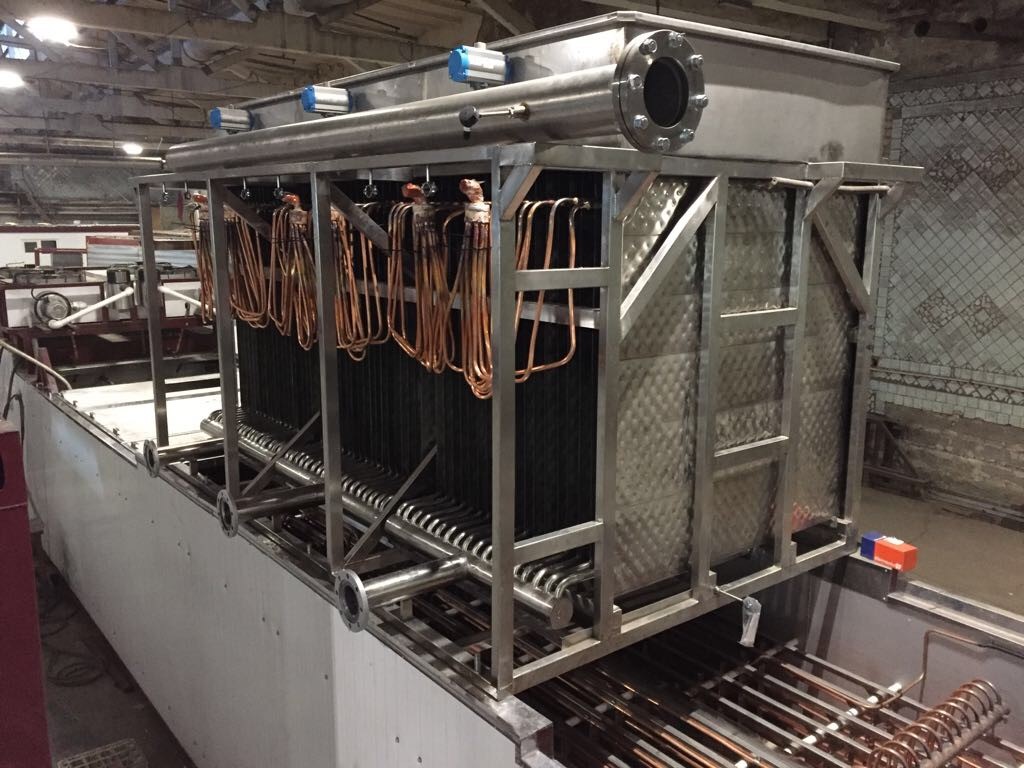 1. Установка предназначена для охлаждения воды до Т=+0,5 гр.C в технологии производства молока. Установка состоит из двух модулей (модуль с льдоаккумулятором + модуль с холодильным оборудованием).2. Емкость изготовлена из нержавеющей стали AISI 304.3. Термоизоляция емкости – экструдированный полиуретана (сэндвич). Толщина 110 мм. Крышка изготовлена из экструдированного пенополиуретана.4. Толщина наращиваемого льда 35 мм. Масса накопленного льда (аккумулятор льда) 29904 кг. “Запасенная” холодопроизводительность 2766 КВт/час.5. Испаритель изготовлен из медной трубы. Крепление испарителя и несущие крепежи испарителя изготовлены из нержавеющей стали.6. Металлическая конструкция, усиленная для “мобильного перемещения” изготовлена из квадратного профиля.7. Спецификация холодильного контура:Холодильный контур с винтовой централью.-компрессор Bitzer 3хHSK 7461-80-40P – 3 шт., фреон R-507a Холодопроизводительность в рабочем режиме – 461 КВт/час.9. Электрическая схема и фреоновая автоматика изготовлена из компонентов фирмы Danfoss. На каждую электрическую нагрузку устанавливается отдельный магнитный пускатель и тепловая защита.10. Встроенные системы:- поддержание давления конденсации;- сушка испарителя;- подогрев картера компрессора;- монитор напряжения;- автоматическое поддержание толщины намороженного льда;- 2 воздуходувки +1 мешалка;- изотермическое машинное отделение, масляный обогреватель с термостатом;- система зимнего пуска.- система зимнего пуска, CVP c ICP, NRV 12s, NRV 28s, KVD, CBS.11. Установка состоит из двух модулей:  длинна - 13500мм х высота - 2400мм х ширина 2350мм. 12. Циркуляционный насос Lowara (нерж.), SH50-200/11 – 2 шт., Ре=11 КВт/час, W= 84 м³/час х2= 168 м³/час при давлении 3,3 кг/см2.          Чиллер – П6-60, Q= 870  кВт	1. Чиллер с плёночным испарителем, применяется для охлаждения жидкости, в которых охлаждение ледяной воды до температур, близких к нулевым, достигается в процессе стекания тонкого слоя ледяной воды по поверхности испарителя. Вода подается в распределительный бак, расположенный над батареей пленочных испарителей. Из распределительного бака вода равномерно подается на вертикально расположенные панели. Тонкий слой воды, стекающей по поверхности панели, образует водяную пленку, и при этом интенсивно охлаждается. 	2. Спецификация холодильного контура:	Три не зависимые контура полу герметичные винтовые компрессора со встроенным экономайзером HSK 8561-125-40P Bitzer (Germany) – 3 штуки. Холодопроизводительность: R-507а – 290 кВт * 3 штуки - 870 кВт/час при Т кип. - 4 ˚С, Т кон. 45 °С. Температура воды на выходе +2 - +4 °С.	3. Воздушный V - образный конденсатор фирмы «Профхолодсистемс» KB-913 CV (556 кВт) - 3 штуки, испаритель фирмы ООО «ГЛВ»;         Потребляемая мощность установки P = 430 кВт/час.        Марка испарителя П6-60, состоит из 60 панелейИспаритель - пленочного типа: состоит из двух контуров по хладону с верхней подачей и общий водяной распределитель.. контур 60 панелей (размер панелей 1875 мм х 1250 мм);расстояние между панелями - 80 мм;общая площадь панелей – 281,4  м²;материал – AISI 304, толщина металла – 1мм + 1 мм.	4. Фреоновая автоматика изготовлена из компонентов фирмы Danfoss. На каждую электрическую нагрузку устанавливается отдельный магнитный пускатель и тепловая защита.	5. Встроенные системы:щит изготовлен по IP-54;электроавтоматика - Schneider Electric или Dekraft.система зимнего пуска на базе пилотного вентиля: CVP c ICP40, NRV, KVD, CBS.                                                                                                                                      6. Размеры установки: длина – 3500* мм х высота – 2500*мм х ширина 2200* мм. Масса установки  3200  кг.        Стоимость: ГЛВ-450К -  19 936 000 рублей, включая  НДС 20%. П-6/60 (пленочный чиллер) –  21450000 рублей, включая  НДС 20%.Итого: полная стоимость  - 41386000 рублей, включая  НДС 20%.